    damaooadr GaaTI inagama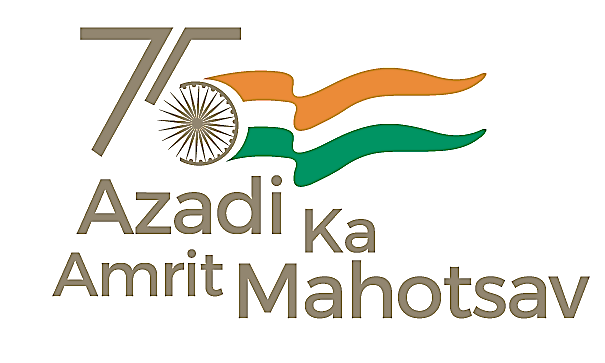 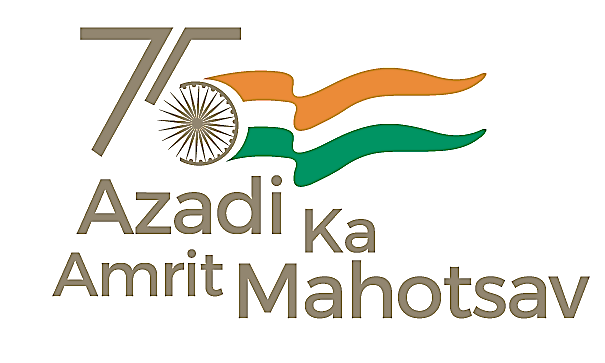 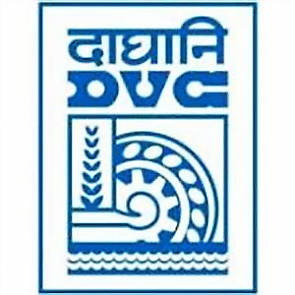 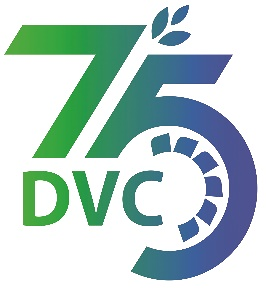           Damodar Valley Corporation          संविदा और सामग्री विभाग          Contracts and Materials Department	            डीवीसी टावर्स; तृतीय तल; वीआइपी रोड; कोलकाता-७०००५४  टेली फ़ैक्स न०-०३३-२३५५-२९३६           	                                                        DVC Towers; 3rd Floor; VIP Road, Kolkata – 700054  Tele fax No.-033 – 2355 –2936.                                                                                                            DATE: 08-03-2024Abridged version of IFB/NIT for SINGLE STAGE TWO ENVELOPE BIDDINGDVC invites online bids on Single Stage Two Envelope Bidding basis for O&M Package detailed below---------------------------------------------------------------------------------------------------------------------------------------For the detailed IFB/NIT and bidding documents please visit https://etenders.gov.in/eprocure/app from 25.03.2024  onwards or may contact Sr. General Manager, C&M Department, 3rd Floor, DVC Towers, VIP Road, Kolkata, West Bengal, India, PIN – 700054.Mobile No. +91 9142193462Email ID: debabrata.das@dvc.gov.inRegistered office:DVC TowersVIP Road, KolkataWest Bengal, IndiaPIN – 700054Tender IDTo be Published in GEM PortalPackage NameMaintenance of BG railway track from MTPS to Raniganj connection, a captive Railway system including waiting bay, loops, sidings, (+) ve MGR, (-) ve MGR, fuel oil siding lying inside plant area of DVC, MTPS and other allied works*Bidding Document Download Starts from (Tentative Dates)25.03.2024 onwards.*DVC reserves the right to amend the dates.*DVC reserves the right to amend the dates.